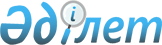 Ақсу қалалық мәслихатының (V сайланған XI сессиясы) 2012 жылғы 20 желтоқсандағы "2013 - 2015 жылдарға арналған Ақсу қаласының бюджеті туралы" N 84/11 шешіміне өзгерістер мен толықтырулар енгізу туралы
					
			Күшін жойған
			
			
		
					Павлодар облысы Ақсу қалалық мәслихатының 2013 жылғы 26 қарашадағы N 168/23 шешімі. Павлодар облысының Әділет департаментінде 2013 жылғы 29 қарашада N 3618 болып тіркелді. Күші жойылды - қолдану мерзімінің өтуіне байланысты (Павлодар облысы Ақсу қалалық мәслихатының 2014 жылғы 11 наурыздағы N 1-11/43 хатымен)      Ескерту. Күші жойылды - қолдану мерзімінің өтуіне байланысты (Павлодар облысы Ақсу қалалық мәслихатының 11.03.2014 N 1-11/43 хатымен).      РҚАО ескертпесі.

      Құжаттың мәтінінде түпнұсқаның пунктуациясы мен орфографиясы сақталған.

      Қазақстан Республикасының Бюджет кодексінің 106-бабының 1-тармағына, Қазақстан Республикасының "Қазақстан Республикасындағы жергілікті мемлекеттік басқару және өзін-өзі басқару туралы" Заңының 6-бабының 1-тармағы 1) тармақшасына, облыстық мәслихаттың (V сайланған XXIV кезектен тыс сессиясы) 2013 жылғы 21 қарашадағы "Облыстық мәслихаттың (V сайланған XI сессиясы) 2012 жылғы 6 желтоқсандағы "2013 - 2015 жылдарға арналған облыстық бюджет туралы" N 116/11 шешіміне өзгерістер енгізу туралы" N 194/24 шешіміне сәйкес, Ақсу қалалық мәслихаты ШЕШІМ ЕТЕДІ:



      1. Ақсу қалалық мәслихатының 2012 жылғы 20 желтоқсандағы "2013 - 2015 жылдарға арналған Ақсу қаласының бюджеті туралы" N 84/11 шешіміне (Нормативтік құқықтық актілерді мемлекеттік тіркеу тізілімінде N 3311 тіркелген, 2013 жылғы 12 қаңтарда "Ақсу жолы" – "Новый путь" газетінің N 3 жарияланған) келесі өзгерістер мен толықтырулар енгізілсін:



      1 тармақта:

      1) тармақшада:

      "7751276" деген сандар "7921631" деген сандармен ауыстырылсын;

      "4403175" деген сандар "4580215" деген сандармен ауыстырылсын;

      "9630" деген сандар "59630" деген сандармен ауыстырылсын;

      "3330800" деген сандар "3274115" деген сандармен ауыстырылсын;

      2) тармақшада "8124474" деген сандар "8253612" деген сандармен ауыстырылсын;

      3) тармақшада:

      "272215" деген сандар "250376" деген сандармен ауыстырылсын;

      "277965" деген сандар "257068" деген сандармен ауыстырылсын;

      "5750" деген сандар "6692" деген сандармен ауыстырылсын;

      4) тармақшада:

      "98752" деген сандар "139752" деген сандармен ауыстырылсын;

      "98752" деген сандар "139752" деген сандармен ауыстырылсын;

      5) тармақшада "-744165" деген сандар "-722109" деген сандармен ауыстырылсын;

      6) тармақшада "744165" деген сандар "722109" деген сандармен ауыстырылсын;



      көрсетілген шешімнің 1-қосымшасы осы шешімнің қосымшасына сәйкес жаңа редакцияда жазылсын.



      2. Осы шешімнің орындалуын бақылау қалалық мәслихаттың экономика және бюджеті мәселелері жөніндегі тұрақты комиссиясына жүктелсін.



      3. Осы шешім 2013 жылғы 1 қаңтардан бастап қолданысқа енеді.      Сессия төрағасы                            М. Ақтаев      Қалалық мәслихаттың

      хатшысы                                    М. Омарғалиев

Ақсу қалалық мәслихатының  

(V сайланған XXIII кезектен  

тыс сессия) 2013 жылғы    

26 қарашадағы N 168/23 шешіміне

қосымша             Ақсу қалалық мәслихатының   

(V сайланған XI сессия)   

2012 жылғы 20 желтоқсандағы  

N 84/11 шешіміне       

1-қосымша             2013 жылға арналған Ақсу қаласының бюджеті
					© 2012. Қазақстан Республикасы Әділет министрлігінің «Қазақстан Республикасының Заңнама және құқықтық ақпарат институты» ШЖҚ РМК
				СанатыСанатыСанатыСанатыСанатыСомасы (мың теңге)СыныбыСыныбыСыныбыСыныбыСомасы (мың теңге)Ішкі сыныбыІшкі сыныбыІшкі сыныбыСомасы (мың теңге)АтауыАтауыСомасы (мың теңге)123456I. Кірістер79216311Салық түсімдері458021501Табыс салығы20336032Жеке табыс салығы203360303Әлеуметтік салық15747001Әлеуметтік салық157470004Меншікке салық8626971Мүлікке салық5861863Жер салығы1889004Көлік құралдарына салық852115Бірыңғай жер салығы240005Тауарларға, жұмыстар мен қызмет көрсетулерге ішкі салықтар965602Акциздер42003Табиғи және басқа ресурстарды пайдаланғаны үшін түсімдер745004Кәсіпкерлік және кәсіби қызметті жүргізгені үшін алымдар175855Ойын бизнесіне салық27508Құқықтық маңызы бар іс-қимылдарды жасағаны және (немесе) мемлекеттік органдармен немесе лауазымды тұлғалармен уәкілетті құжаттарды бергені үшін алынатын міндетті төлемдер126551Мемлекеттік баж126552Салықтық емес түсімдер767101Мемлекеттік меншіктен түсетін кірістер67805Мемлекеттік меншіктегі мүлікті жалға беруден түсетін кірістер67737Мемлекеттік бюджеттен берілген несиелер бойынша сыйақылау706Басқа да салықтық емес түсімдер8911Басқа да салықтық емес түсімдер8913Негізгі капиталды сатқаннан түсетін түсімдер5963001Мемлекеттік мекемелерге бекітілген мемлекеттік мүлікті сату302461Мемлекеттік мекемелерге бекітілген мемлекеттік мүлікті сату3024603Жерді және материалдық емес активтерді сату293841Жерді сату278492Материалдық емес активті сату15354Трансферттердің түсімі327411502Мемлекеттік басқарудың жоғары тұрған органдарынан трансферттер3274115Функционалдық топФункционалдық топФункционалдық топФункционалдық топФункционалдық топСомасы (мың теңге)Кіші функцияКіші функцияКіші функцияКіші функцияСомасы (мың теңге)МекемеМекемеМекемеСомасы (мың теңге)БағдарламаБағдарламаСомасы (мың теңге)Кіші бағдарламаСомасы (мың теңге)123467ІІ. Шығындар825361201Жалпы сипаттағы мемлекеттік қызметтер3969991Мемлекеттік басқарудың жалпы функцияларын орындайтын өкілетті, атқарушы және басқа да органдар334786112Аудан (облыстық маңызы бар қала) мәслихатының аппараты14764001Аудан (облыстық маңызы бар қала) мәслихатының қызметін қамтамасыз ету бойынша қызметтер14614003Мемлекеттік органның күрделі шығыстары150122Аудан (облыстық маңызы бар қала) әкімінің аппараты155987001Аудан (облыстық маңызы бар қала) әкімінің қызметін қамтамасыз ету100960002Ақпараттық жүйе құру38495003Мемлекеттік органның күрделі шығыстары16532123Қаладағы аудан, аудандық маңызы бар қала, кент, ауыл (село), ауылдық (селолық) округ әкімінің аппараты164035001Қаладағы аудан, облыстық маңызы бар қала, кент, ауыл (село), ауылдық (селолық) округ әкімінің қызметін қамтамасыз ету бойынша қызметтер131958022Мемлекеттік органның күрделі шығыстары320772Қаржы қызметі42155452Ауданның (облыстық маңызы бар қаланың) қаржы бөлімі42155001Аудандық бюджеттің орындалуын бақылау мен орындау және ауданның (облыстық маңызы бар қаланың) коммуналдық меншігін басқару саласындағы мемлекеттік саясатты іске асыру бойынша қызметтер33144003Салық салу мақсатында мүлікті бағалау1900010Коммуналдық меншікті жекешелендіруді үйымдастыру323011Коммуналдық меншікке түскен мүлікті есепке алу, сақтау, бағалау және сату5158018Мемлекеттік органның күрделі шығыстары16305Жоспарлау және статистикалық қызмет17238453Ауданның (облыстық маңызы бар қаланың) экономика және бюджеттік жоспарлау бөлімі17238001Экономикалық саясатты, мемлекеттік жоспарлау жүйесін қалыптастыру және дамыту және ауданды (областық манызы бар қаланы) басқару саласындағы мемлекеттік саясатты іске асыру жөніндегі қызметтер16988004Мемлекеттік органның күрделі шығыстары2509Жалпы сипаттағы өзге де мемлекеттік қызметтер2820467Ауданның (облыстық маңызы бар қаланың) құрылыс бөлімі2820040Мемлекеттік органдардың объектілерін дамыту282002Қорғаныс240821Әскери қажеттіліктер22506122Аудан (облыстық маңызы бар қала) әкімінің аппараты22506005Жалпыға бірдей әскери міндеттілікті орындау шеңберіндегі іс-шаралар225062Төтенше жағдайлар бойынша жұмыстар ұйымдастыру1576122Аудан (облыстық маңызы бар қала) әкімінің аппараты1576007Аудандық (қалалық) ауқымдағы дала өрттерінің, сондай-ақ мемлекеттік өртке қарсы қызмет органдары құрылмаған елді мекендерде өрттердің алдын алу және оларды сөндіру жөніндегі іс-шаралар157603Қоғамдық тәртіп және қауіпсіздік, құқықтық, сот, қылмыстық атқару қызметі328001Құқық қорғау қызметі32800458Ауданның (облыстық маңызы бар қаланың) тұрғын үй-коммуналдық шаруашылығы, жолаушылар көлігі және автомобиль жолдары бөлімі32800021Елді мекендерде жол қозғалысы қауіпсіздігін қамтамасыз ету3280004Білім беру29198111Мектепке дейінгі тәрбие және оқыту634840123Қаладағы аудан, аудандық маңызы бар қала, кент, ауыл (село), ауылдық (селолық) округ әкімінің аппараты41790004Мектепке дейінгі тәрбие мен оқыту ұйымдарын қолдау33844041Білім берудің мектепке дейінгі ұйымдарында мемлекеттік білімдік тапсырыстарды іске асыру7946464Ауданның (облыстық маңызы бар қаланың) білім бөлімі593050009Мектепке дейінгі тәрбие мен оқыту ұйымдарының қызметін қамтамасыз ету278759040Мектепке дейінгі білім беру ұйымдарында мемлекеттік білімдік тапсырыстарды іске асыру3142912Бастауыш, негізгі орта және жалпы орта білім беру2020477123Қаладағы аудан, аудандық маңызы бар қала, кент, ауыл (село), ауылдық (селолық) округ әкімінің аппараты13609005Ауылдық (селолық) жерлерде оқушыларды мектепке дейін және кері тегін тасуды ұйымдастыру13609464Ауданның (облыстық маңызы бар қаланың) білім бөлімі2006868003Жалпы білім беруге оқыту1924558006Балалар үшін қосымша білім беру823109Білім беру саласындағы басқа да қызмет көрсетулер264494464Ауданның (облыстық маңызы бар қаланың) білім бөлімі249994001Білім беру саласында мемлекеттік саясатты жергілікті деңгейде іске асыру жөніндегі қызметтер23430005Ауданның (областык маңызы бар қаланың) мемлекеттік білім беру мекемелері үшін оқулықтар мен оқу-әдiстемелiк кешендерді сатып алу және жеткізу41501007Аудандық (қалалық) көлемде мектеп олимпиадаларын және мектептен тыс іс-шараларды өткізу3050012Мемлекеттік органдардың күрделі шығыстары163015Қорғаншыларға (қамкоршыларға) жетім баланы (жетім балаларды) және ата - анасының қамкорлығынсыз қалған баланы (балаларды) қамтамассыз етуге ай сайын ақшалай қаражат төлеу22967067Ведомствоға қарасты мемлекеттік мекемелердің және ұйымдарың күрделі шығыстары155159068Халықтың компьютерлік сауаттылығы көтермелеуін қамтамасыз ету3724467Ауданның (облыстық маңызы бар қаланың) құрылыс бөлімі14500037Білім беру объектілерін салу және қайта жаңғырту1450006Әлеуметтік көмек және әлеуметтік қамтамасыз ету3496692Әлеуметтік көмек295713123Қаладағы аудан, аудандық маңызы бар қала, кент, ауыл (село), ауылдық (селолық) округ әкімінің аппараты19595003Мұқтаж азаматтарға үйге барып әлеуметтік көмек көрсету19595451Ауданның (облыстық маңызы бар қаланың) жұмыспен қамту және әлеуметтік бағдарламалар бөлімі275468002Жұмыспен қамту бағдарламасы68599004Қазақстан Республикасының заңнамасына сәйкес аулдық жердегі денсаулық сақтау, білім беру, әлеуметтік қамсыздандыру, мәдениет, спорт және ветеринария мамандарына отын сатып алу бойынша әлеуметтік көмек көрсету6725005Атаулы мемлекеттік әлеуметтік көмек1509006Тұрғын үй көмегі56000007Жергілікті өкілетті органдардың шешімі бойынша мұқтаж азаматтардың жекелеген санаттарына әлеуметтік көмек көрсету83944010Үйден оқитын және тәрбиеленетін мүгедек балаларды материалдық жағынан қамтамасыз ету2253013Белгіленген тұрғылықты жері жоқ тұлғаларды әлеуметтік бейімдеу13604014Мұқтаж азаматтарға үйге барып әлеуметтік көмек көрсету2195101618 жасқа дейінгі балаларға мемлекеттік жәрдемақылар2322017Мүгедектерді оңалту жеке бағдарламасына сәйкес мұқтаж мүгедектерді міндетті гигиеналық құралдармен қамтамасыз ету және ымдау тілі мамандарының, жеке көмекшілердің қызмет көрсетуі18523023Жұмыспен қамту орталығының қызметін қамтамасыз ету38464Ауданның (облыстық маңызы бар қаланың) білім бөлімі650008Жергілікті өкілетті органдардың шешімі бойынша білім беру ұйымдарының күндізгі оқу нысынында оқушылары мен тәрбиеленушілерін қоғамдық көлікте (таксиден басқа) жеңілдікпен жол жүру түрінде әлеуметтік қолдау6509Әлеуметтiк көмек және әлеуметтiк қамтамасыз ету салаларындағы өзге де қызметтер53956451Ауданның (облыстық маңызы бар қаланың) жұмыспен қамту және әлеуметтік бағдарламалар бөлімі53956001Тұрғындар үшін әлеуметтік бағдарламаларды, жұмыспен қамтуды қамтамасыз ету саласында мемлекеттік саясатты жергілікті деңгейде іске асыру жөніндегі қызметтер38914011Жәрдемақыларды және басқа да әлеуметтік төлемдерді есептеу, төлеу мен жеткізу бойынша қызметтерге ақы төлеу700021Мемлекеттік органның күрделі шығыстары14002067Ведомствоға қарасты мемлекеттік мекемелердің және ұйымдарың күрделі шығыстары34007Тұрғын үй-коммуналдық шаруашылығы15231691Тұрғын үй шаруашылығы113252455Ауданның (облыстық маңызы бар қаланың) мәдениет және тілдерді дамыту бөлімі932024"Жұмыспен қамту - 2020" жол картасы бойынша қалаларды және ауылдық елді мекендерді дамыту шеңберінде объектілерді жөндеу932458Ауданның (облыстық маңызы бар қаланың) тұрғын үй-коммуналдық шаруашылығы, жолаушылар көлігі және автомобиль жолдары бөлімі52750003Мемлекеттік тұрғын үй қорының сақталуын ұйымдастыру15950004Азаматтардың жекелеген санаттарын тұрғын үймен қамтамасыз ету35000031Кондоминиум объектілеріне техникалық төл әзірлеу1800467Ауданның (облыстық маңызы бар қаланың) құрылыс бөлімі46805003Мемлекеттік коммуналдық тұрғын үй қорынан үйлерді жобалау, салу және (немесе) сатып алу26985004Инженерлік-коммуникациялық инфрақұрылымды жобалау, дамыту, жайластыру және (немесе) сатып алу15520072"Жұмыспен қамту - 2020" жол картасы шеңберінде қызметтік тұрғын үй салу және (немесе) сатып алу, инженерлік-коммуникациялық инфрақұрылымды дамыту және (немесе) сатып алу4300479Ауданның (облыс маңызы бар қаланың) тұрғын үй инспекциясы бөлімі12765001Тұрғын үй қоры саласындағы жергілікті деңгейде мемлекеттік саясаты іске асыру бойынша қызметтер9674005Мемлекеттік органның күрделі шығыстары30912Коммуналдық шаруашылық893078123Қаладағы аудан, аудандық маңызы бар қала, кент, ауыл (село), ауылдық (селолық) округ әкімінің аппараты17515014Елді мекендерді сумен жабдықтауды ұйымдастыру17515458Ауданның (облыстық маңызы бар қаланың) тұрғын үй-коммуналдық шаруашылығы, жолаушылар көлігі және автомобиль жолдары бөлімі13133012Сумен жабықтау және суды әкету жүйелерінің жұмыс істеуі13133467Ауданның (облыстық маңызы бар қаланың) құрылыс бөлімі862430006Сумен жабдықтау және су әкету жүйелерін дамыту688751058Ауылдық елді мекендерде сумен жабдықтау және суды бұрып әкету жүйелерін дамыту1736793Елді мекендерді абаттандыру516839123Қаладағы аудан, аудандық маңызы бар қала, кент, ауыл (село), ауылдық (селолық) округ әкімінің аппараты67778008Елді мекендердің көшелерін жарықтандыру59074009Жерлеу орындарын ұстау және туыссыздарды жерлеу1894011Елді мекендерді абаттандыру мен көгалдандыру6810458Ауданның (облыстық маңызы бар қаланың) тұрғын үй-коммуналдық шаруашылығы, жолаушылар көлігі және автомобиль жолдары бөлімі449061015Елдi мекендердің көшелерін жарықтандыру117353016Елдi мекендердiң санитариясын қамтамасыз ету61000017Жерлеу орындарын ұстау және туыссыздарды жерлеу1960018Елдi мекендердi абаттандыру және көгалдандыру26874808Мәдениет, спорт, туризм және ақпараттық кеңістiк5976491Мәдениет саласындағы қызмет225484123Қаладағы аудан, аудандық маңызы бар қала, кент, ауыл (село), ауылдық (селолық) округ әкімінің аппараты17630006Жергілікті деңгейде мәдени-демалыс жұмыстарын қолдау17630455Ауданның (облыстық маңызы бар қаланың) мәдениет және тілдерді дамыту бөлімі204354003Мәдени-сауық жұмысын қолдау204354467Ауданның (облыстық маңызы бар қаланың) құрылыс бөлімі3500Мәдениет объектілерін дамыту35002Спорт204339465Ауданның (облыстық маңызы бар қаланың) дене шынықтыру және спорт бөлімі193839005Бұкаралық спортты және спорттың ұлттық түрлерін дамыту138500006Аудандық (облыстық маңызы бар қала) деңгейінде спорттық жарыстар өткiзу50339007Әртүрлi спорт түрлерi бойынша аудан (облыстық маңызы бар қала) құрама командаларының мүшелерiн дайындау және олардың облыстық спорт жарыстарына қатысуы5000467Ауданның (облыстық маңызы бар қаланың) құрылыс бөлімі10500008Спорт және туризм объектілерін дамыту105003Ақпараттық кеңiстiк63645455Ауданның (облыстық маңызы бар қаланың) мәдениет және тілдерді дамыту бөлімі35484006Аудандық (қалалық) кiтапханалардың жұмыс iстеуi32246007Мемлекеттік тілді және Қазақстан халқының басқа да тілдерін дамыту3238456Ауданның (облыстық маңызы бар қаланың) ішкі саясат бөлімі28161002Газеттер мен журналдар арқылы мемлекеттік ақпараттық саясат жүргізу бойынша қызметтер17210005Телерадиохабарлар арқылы мемлекеттік ақпараттық саясат жүргізу109519Мәдениет, спорт, туризм және ақпараттық кеңiстiктi ұйымдастыру жөнiндегi өзге де қызметтер104181455Ауданның (облыстық маңызы бар қаланың) мәдениет және тілдерді дамыту бөлімі64381001Мәдениет және тілдерді дамыту саласында мемлекеттік саясатты жергілікті деңгейде іске асыру жөніндегі қызметтер9685010Мемлекеттік органның күрделі шығыстары480032Ведомствоға қарасты мемлекеттік мекемелердің және ұйымдарың күрделі шығыстары54216456Ауданның (облыстық маңызы бар қаланың) ішкі саясат бөлімі19546001Жергілікті деңгейде ақпарат, мемлекеттілікті нығайту және азаматтардың әлеуметтік сенімділігін қалыптастыруда мемлекеттік саясатты іске асыру бойынша қызметтер9901003Жастар тәжірибесі саласындағы өңірлік бағдарламаларды iске асыру8391032Ведомствоға қарасты мемлекеттік мекемелердің және ұйымдарың күрделі шығыстары1254465Ауданның (облыстық маңызы бар қаланың) дене шынықтыру және спорт бөлімі20254001Дене шынықтыру және спорт саласында мемлекеттік саясатты жергілікті деңгейде іске асыру жөніндегі қызмет көрсетулер11382004Мемлекеттік органның күрделі шығыстары635032Ведомствоға қарасты мемлекеттік мекемелердің және ұйымдарың күрделі шығыстары82379Отын энергетикалық кешенді және кайнауларды пайдалану681589Отын энергетикалық кешенді және кайнауларды пайдалану саласындағы басқа да қызмет көрсетулер68158458Ауданның (облыстық маңызы бар қаланың) дене шынықтыру және спорт бөлімі45358019Жылу энергетикалық жүйесін дамыту45358467Ауданның (облыстық маңызы бар қаланың) құрылыс бөлімі22800009Жылу энергетика жүйесін дамыту2280010Ауыл, су, орман, балық шаруашылығы, ерекше қорғалатын табиғи аумақтар, қоршаған ортаны және жануарлар дүниесін қорғау, жер қатынастары1161631Ауыл шаруашылығы51885453Ауданның (облыстық маңызы бар қаланың) экономика және бюджеттік жоспарлау бөлімі10833099Мамандарды әлеуметтік қолдау шараларын іске асыру10833462Ауданның (облыстық маңызы бар қаланың) ауыл шаруашылығы бөлімі16068001Ауылшаруашылығы саласында мемлекеттік саясатты жергілікті деңгейде іске асыру жөніндегі қызметтер15840006Мемлекеттік органның күрделі шығыстары228473Ауданның (облыстық маңызы бар қаланың) ветеринария бөлімі24984001Ветеринария саласында мемлекеттік саясатты жергілікті деңгейде іске асыру жөніндегі қызметтер11084003Мемлекеттік органның күрделі шығыстары2500005Мал көмінділерінің жұмыс істеуін қамтамасыз ету (биотермиялық шұңқырлар)6000007Қаңғыбас иттерді және мысықтарды аулау және жою жұмыстарын ұйымдастыру54006Жер қатынастары26277463Ауданның (облыстық маңызы бар қаланың) жер қатынастары бөлімі26277001Аудан (областық манызы бар қала) аумағында жер қатынастарын реттеу саласындағы мемлекеттік саясатты іске асыру жөніндегі қызметтер13534004Жерді зонаға бөлу жұмыстарын ұйымдастыру2744006Аудандық маңызы бар қалалардың, кенттердiң, ауылдардың (селолардың), ауылдық (селолық) округтердiң шекарасын белгiлеу кезiнде жүргiзiлетiн жерге орналастыру9612007Мемлекеттік органның күрделі шығыстары3879Ауыл, су, орман, балық шаруашылығы және қоршаған ортаны қорғау мен жер қатынастары саласындағы өзге де қызметтер38001473Ауданның (облыстық маңызы бар қаланың) ветеринария бөлімі38001011Жануар індетіне қарсы іс-шаралар өткізу3800111Өнеркәсіп, сәулет, қала құрылысы және құрылыс қызметі506292Сәулет, қала құрылысы және құрылыс қызметі50629467Ауданның (облыстық маңызы бар қаланың) құрылыс бөлімі20270001Құрылыс саласында мемлекеттік саясатты жергілікті деңгейде іске асыру жөніндегі қызмет көрсетулер20270468Ауданның (облыстық маңызы бар қаланың) сәулет және қала құрылысы бөлімі30359001Сәулет және қала құрылысы саласында мемлекеттік саясатты жергілікті деңгейде іске асыру жөніндегі қызмет көрсетулер9880003Аудан, аулдық елді мекендердің қала салулық дамыту сызбанұсқасының басты жоспарларын әзірлеу19553004Мемлекеттік органның күрделі шығыстары92612Көлiк және коммуникация1052251Автомобиль көлiгi94225123Қаладағы аудан, аудандық маңызы бар қала, кент, ауыл (село), ауылдық (селолық) округ әкімінің аппараты5138013Аудандық маңызы бар қалаларда, кенттерде, ауылдарда (селоларда), ауылдық (селолық) округтерде автомобиль жолдарының жұмыс істеуін қамтамасыз ету5138458Ауданның (облыстық маңызы бар қаланың) тұрғын үй-коммуналдық шаруашылығы, жолаушылар көлігі және автомобиль жолдары бөлімі89087023Автомобиль жолдарының жұмыс істеуін қамтамасыз ету890879Көлiк және коммуникациялар саласындағы өзге де қызметтер11000458Ауданның (облыстық маңызы бар қаланың) тұрғын үй-коммуналдық шаруашылығы, жолаушылар көлігі және автомобиль жолдары бөлімі11000024Кентiшiлiк (қалаiшiлiк) және ауданiшiлiк қоғамдық жолаушылар тасымалдарын ұйымдастыру1100013Басқалар20122503Кәсiпкерлiк қызметтi қолдау және бәсекелестікті қорғау9053469Ауданның (облыстық маңызы бар қаланың) кәсіпкерлік бөлімі9053001Жергілікті деңгейде кәсіпкерлік пен өнеркәсіпті дамыту саласындағы мемлекеттік саясатты іске асыру жөніндегі қызметтер7853003Кәсіпкерлік қызметті қолдау12009Басқалар2003197452Ауданның (облыстық маңызы бар қаланың) қаржы бөлімі3654012Ауданның (облыстық маңызы бар қаланың) жергілікті атқарушы органының резерві3654453Ауданның (облыстық маңызы бар қаланың) экономика және бюджеттік жоспарлау бөлімі30000003Жергілікті бюджеттік инвестициялық жобалардың және концессиялық жобалардың техникалық-экономикалық негіздемелерін әзірлеу және оған сараптама жүргізу30000458Ауданның (облыстық маңызы бар қаланың) тұрғын үй-коммуналдық шаруашылығы, жолаушылар көлігі және автомобиль жолдары бөлімі28509001Жергілікті деңгейде тұрғын үй-коммуналдық шаруашылығы, жолаушылар көлігі және автомобиль жолдары саласындағы мемлекеттік саясатты іске асыру жөніндегі қызметтер26509013Мемлекеттік органдардың күрделі шығыстары2000467Ауданның (облыстық маңызы бар қаланың) құрылыс бөлімі1941034077"Өңірлерді дамыту" бағдарламасы шеңберінде инженерлік-коммуникациялық инфрақұрылымды дамыту17171110852012 - 2020 жылдарға арналған Моноқалаларды дамыту бағдарламасы шеңберінде бюджеттік инвестициялық жобаларды іске асыру22392314Борышқа қызмет көрсету321Борышқа қызмет көрсету32452Ауданның (облыстық маңызы бар қаланың) қаржы бөлімі32013Жергілікті атқарушы органдардың облыстық бюджеттен қарыздары бойынша сыйақылар мен өзге де төлемдерді төлеу бойынша борышына қызмет көрсету3215Трансферттер569761Трансферттер56976452Ауданның (облыстық маңызы бар қаланың) қаржы бөлімі56976006Пайдаланылған (толық пайдаланылмаған) трансферттерді қайтару53047016Нысаналы мақсатқа сай пайдаланылмаған нысаналы трансферттерді қайтару552024Жоғары тұрған мемлекеттік басқарманың төмен тұрған деңгейінен мемлекеттік органдардың функцияларын табыстауға байланысты жоғары тұрған бюджеттерге нысаналы ағымдағы трансферттер3377ІІІ. Таза бюджеттік несиелендіру250376Бюджеттік несиелер25706810Ауыл, су, орман, балық шаруашылығы, ерекше қорғалатын табиғи аумақтар, қоршаған ортаны және жануарлар дүниесін қорғау, жер қатынастары647881Ауыл шаруашылығы64788453Ауданның (облыстық маңызы бар қаланың) экономика және бюджеттік жоспарлау бөлімі64788006Ауылдық елді мекендердің әлеуметтік сала мамандарына қарасты әлеуметтік қолдау шараларын іске асыру үшін бюджеттік несиелер6478813Басқалар1922809Басқалар192280469Ауданның (облыстық маңызы бар қаланың) кәсіпкерлік бөлімі192280008Моноқалаларда кәсіпкерлікті дамытуға жәрдемдесу1922805Бюджеттік несиелерді өтеу669201Бюджеттік несиелерді өтеу66921Мемлекеттік бюджеттен берілген бюджеттік несиелерді өтеу6692013Жеке тұлғаларға жергілікті бюджеттен берілетін бюджеттік кредиттерді өтеу6692IV. Қаржы активтерімен операциялар бойынша сальдо139752Қаржы активтерін сатып алу13975213Басқалар1397529Басқалар139752458Ауданның (облыстық маңызы бар қаланың) тұрғын үй-коммуналдық шаруашылығы, жолаушылар көлігі және автомобиль жолдары бөлімі139752065Заңды тұлғалардың жарғы капиталын қалыптастыру немесе ұлғайту139752V.Бюджет тапшылығы-722109VІ.Бюджет тапшылығын пайдалану722109